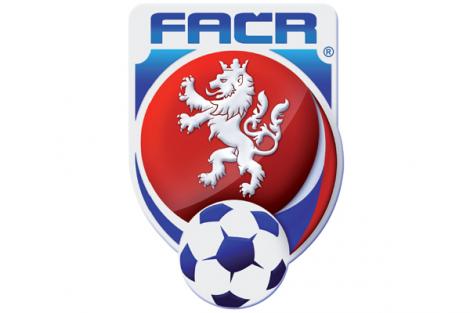 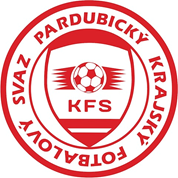 Komise mládeže Pardubického KFSpředstavuje projektKAŽDÝ MŮŽE BÝTREPREZENTANT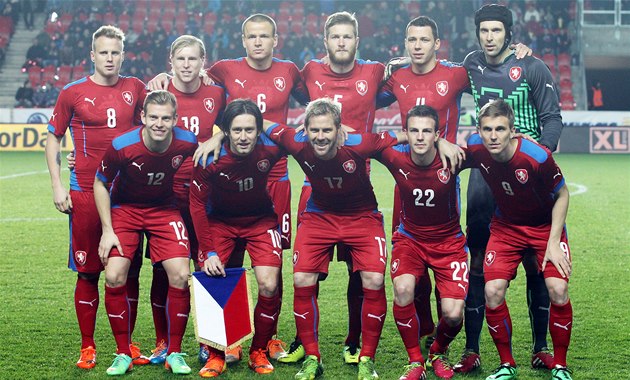 Splň si svůj sen a vyzkoušej si reprezentační tréninkChoceň 2018URČENOPro všechny hráče kategorie mladších žáků (U12-U13) ze všech mládežnických oddílů v Pardubickém kraji.TERMÍN AKCEČtvrtek 4.10.2018 od 15:30MÍSTO AKCEStadion FK Agria Choceň ORGANIZÁTORKomise mládeže PKFS ve spolupráci s Fotbalovou asociací České republiky a fotbalovým klubem FK Agria Choceň. Kontaktní osobou a garantem projektu je Ladislav Matras, mobil: 773 800 385, e-mail: matras@fotbal.czCÍL AKCEPro hráče: 	Možnost zažít jedinečné fotbalové odpoledne v reprezentačním dresu České republiky, které povedou nejlepší profesionální trenéři mládeže v Pardubickém kraji.Pro trenéry:	Porovnání tréninkových metod se špičkovými odborníky.Pro rodiče: 	Vidět své děti v kvalitním tréninkovém procesu a v reprezentačním dresu.PRŮBĚH AKCEukázková tréninková jednotkamodelové utkání autogramiádaspolečné fotografování s mládežnickými reprezentanty z Pardubického krajeseminář pro trenérySoučástí akce je i trenérský seminář, který bude volně přístupný nejen pro trenéry, ale i pro všechny zájemce o nejpopulárnější sport z našeho kraje.Každému účastníkovi fotbalového odpoledne bude zapůjčeno oficiální oblečení České reprezentace a tréninkové míče PUMA.Pro každého hráče bude zdarma po celou dobu trvání akce zajištěn pitný režim, občerstvení a ovoce.POČET ÚČASTNÍKŮHráči:			32 dětí (U12-U13) všech výkonnostních soutěží (kategorie mladší žáci).Trenéři:		4 trenéři, 1 trenér brankářů.Pořadatelé:		6 členů komise mládeže PKFS, 1 zástupce pořádajícího klubuReprezentanti ČR:	David Huf, Ladislav MužíkSpeciální host:	David Houska – Sigma OlomoucPatron projektu:	Jiří Skalák - Millwall FCKritéria výběru hráčůNa akci bubou nominováni nejdříve přihlášeni hráči.Termín a způsob přihlášeníDo pondělí 24.9.2018Přihlášení jak pro trenéry, tak pro hráče, platné zasláním návratky na e-mail: matras@fotbal.cz, kovys@volny.cz, kfspce@post.cz(v případě, že se bude hlásit více hráčů či trenérů z jednoho klubu může být přihláška hromadná)Požadavky na areál2 kabiny pro hráče1 kabina pro trenéry a realizační týmtribuna pro rodiče místnost pro trenéry pro seminářpřátelské a kulturní prostředíPlánované rozdělení28 hráčů + 4 trenéři + 4 reprezentanti (skupinový trénink)4 brankáři + 1 trenér brankářůČASOVÝ HARMONOGRAM AKCE15:30-16:00	Příjezd účastníků, seznámení s areálem, vyzvednutí vybavení.16:00-16:15 	Rozdělení do skupin, převlečení v kabinách.16:30-16:40	Zahájení fotbalového odpoledne.16:40-17:55 	Ukázková tréninková jednotka se zaměřením na danou kategorii (U12, U13).18:00-18:30	Modelové utkání (2 x 12 min).18:30-18:45	Vyhodnocení a ukončení fotbalového odpoledne.ČASOVÝ HARMONOGRAM SEMINÁŘE TRENÉRŮ16:40 - 17:55	Sledování ukázkové tréninkové jednotky.18:00 - 19:00 Seminář pro trenéry ( hodnocení tréninkové jednotky, představení činnosti Regionální fotbalové akademie Pardubice, diskuze o problematice tréninkového procesu dětí a mládeže)Mgr. Jindřich Novotný		Ladislav Matras                             Jiří Kovárník  Předseda KM PKFS			 garant projektu                         Grassroots trenér mládeže Příloha: Návratky pro hráče a trenéry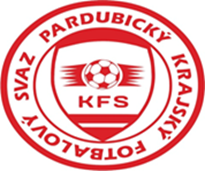 Každý může být reprezentantNÁVRATKA - pro hráčePříjmení:Jméno:Datum narození:Klub:Post:Mail:Telefon: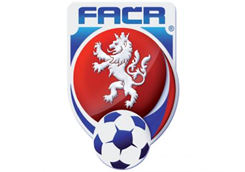 Každý může být reprezentantNÁVRATKA - pro trenéryPříjmení:Jméno:Klub:Věková kategorie, kterou trénuji:Mail:Telefon: